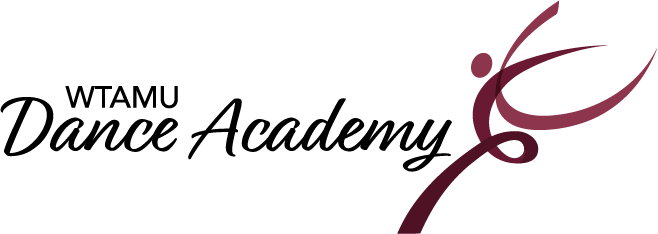 2024-2025 Important DatesClasses Begin: August 26tt, 2024. Classes End & Last day to register/add a class: December 7th, 2024. Classes Resume: January 6th, 2025. Classes End: May 2nd, 2025. Dress Rehearsal for Recital: May 3rd, 2025. Recital: May 4th, 2025. Installments due datesAugust 26th, September 2nd , November 4th, December 2nd, February 3rd, March 3rd and March 31stHolidays/ No Classes:	September 2nd: Labor Day	November 25th – 29th: Thanksgiving Break 	December 9th – January 5th: Winter Break 	January 20th: Martin Luther King Jr. Day	March 10th – 14th:  Spring Break 	March 18th: Good Friday*Registration is on-going until December 7th.